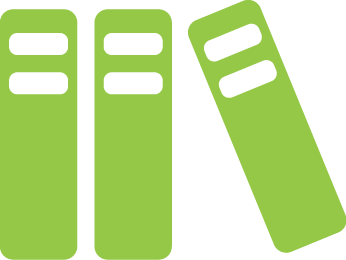 KirjaraporttiNimi:[Oma nimi]Päivämäärä:[Raportin päivämäärä]Kirjan nimi:[Kirjan nimi]Kirjailija:[Kirjailijan nimi]Julkaisupäivä:[Päivämäärä]Sivumäärä:[Sivut]Päähenkilöt:[Luetteloi päähenkilöt ja kuvaile heitä lyhyesti.]Tapahtumapaikka:[Kuvaile kirjan tapahtumien paikka.]Tiivistelmä:[Kirjoita tarinasta yhteenveto.]Keskeiset kohdat/ristiriidat:[Mikä motivoi päähenkilöitä? Mitkä ongelmat tai tapahtumat ovat tarinassa keskeisiä?]Analyysi/arviointi:[Kerro mielipiteesi — kirjoita arviointisi tähän.]